LPS Mathematics:  Year 9 Unit 2 – Averages and Spread                                          Enquiry Question: “Does your postcode affect your average wage?”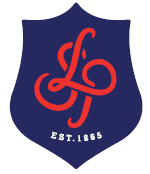 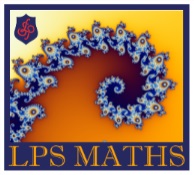 Enquiry Question: “Does your postcode affect your average wage?”Date:                                                    New Thoughts:  …………………………………………………………………………………………………………………………………………………………………………………………………………………………………………………………………………………………………………………………………………………………………Date:                           Final Thoughts:  ………………………………………………………………………………………………………………………………………………………………………………………………………………………………………………………………………………………………………………………………………………………………………………………………………………………………………………………………………………………………………………………………………………………………………………………………………………………Key Topics and Learning Sequence Key Topics and Learning Sequence Key Topics and Learning Sequence Key Topics and Learning Sequence Key Topics and Learning Sequence Key Topics and Learning Sequence Key Topics and Learning Sequence = First Steps     = Moving On     = Moving On         = Stretch         = Stretch             = Challenge             = Challenge1. What is an average?What is the middle of a data set? Types of data Qualitative, Quantitative, Discreet and Continuous  What is the mode?What is the median?What is the mean?2. Focus on the MeanHow to calculate the mean  Outliers: What are they and how to treat themChanging and Combining data sets and the meanSimilarities and Differences between averages  3. Spread and variationWhat do we mean by spread and variation Calculating the range  Calculating quartiles (extension) d.   Calculating the Inter-Quartile Range (extension)  3. Spread and variationWhat do we mean by spread and variation Calculating the range  Calculating quartiles (extension) d.   Calculating the Inter-Quartile Range (extension)  4. Averages and racisma)  Exploring data and charts on racial inequality b) Averages and racial inequality 4. Averages and racisma)  Exploring data and charts on racial inequality b) Averages and racial inequality 5. Comparing Data Sets and Box Plots (extension)Using Averages and measures of Spread to compare data sets Drawing a Box Plot Drawing parallel box plots to compare data sets How does this unit fit into your mathematical learning journey?How does this unit fit into your mathematical learning journey?How does this unit fit into your mathematical learning journey?Further Exploration, Enrichment and Cultural CapitalFurther Exploration, Enrichment and Cultural CapitalFurther Exploration, Enrichment and Cultural CapitalFurther Exploration, Enrichment and Cultural CapitalThis unit builds on work from year 7 on collecting data.. Here you learn about measures that represent data sets.  In year 10 you will do a unit on Frequency which uses these ideas with larger data sets, in the context of Racial Inequality.This unit builds on work from year 7 on collecting data.. Here you learn about measures that represent data sets.  In year 10 you will do a unit on Frequency which uses these ideas with larger data sets, in the context of Racial Inequality.This unit builds on work from year 7 on collecting data.. Here you learn about measures that represent data sets.  In year 10 you will do a unit on Frequency which uses these ideas with larger data sets, in the context of Racial Inequality.Reading: Enrichment: Watch this video about how data shows the world changing.  Where do you see averages in it?  https://youtu.be/jbkSRLYSojoCultural Capital: Go to the Florence Nightingale Museum in London.  Famous as a nurse, but she was so much more!  In fact, she used data to revolutionise medicine!Reading: Enrichment: Watch this video about how data shows the world changing.  Where do you see averages in it?  https://youtu.be/jbkSRLYSojoCultural Capital: Go to the Florence Nightingale Museum in London.  Famous as a nurse, but she was so much more!  In fact, she used data to revolutionise medicine!Reading: Enrichment: Watch this video about how data shows the world changing.  Where do you see averages in it?  https://youtu.be/jbkSRLYSojoCultural Capital: Go to the Florence Nightingale Museum in London.  Famous as a nurse, but she was so much more!  In fact, she used data to revolutionise medicine!Reading: Enrichment: Watch this video about how data shows the world changing.  Where do you see averages in it?  https://youtu.be/jbkSRLYSojoCultural Capital: Go to the Florence Nightingale Museum in London.  Famous as a nurse, but she was so much more!  In fact, she used data to revolutionise medicine!